 CORPORACION DE ACUEDUCTOS Y ALCANTARILLADOS DE PUERTO PLATA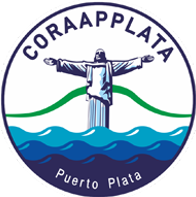 (CORAAPPLATA)CALENDARIO DE EJECUCION DE PROGRAMAS Y PROYECTOSDesde el 1 al 3I del mes de enero del 2021, la Corporación de Acueductos y Alcantarillados de Puerto Plata (CORAAPPLATA) inició proyectos de: CONSTRUCCIÓN DEL SISTEMA DE DISTRIBUCIÓN DE AGUA POTABLE EN LA HEBRA, SABANETA DE YÁSICA, PROVINCIA PUERTO PLATA.CONSTRUCCIÓN DE ACUEDUCTO RURAL EN MOSOVÍ, MONTELLANO, PROVINCIA PUERTO PLATA.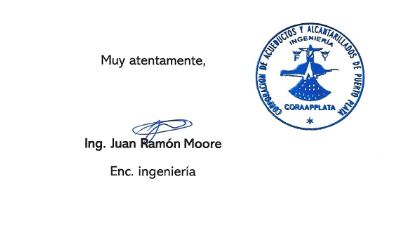 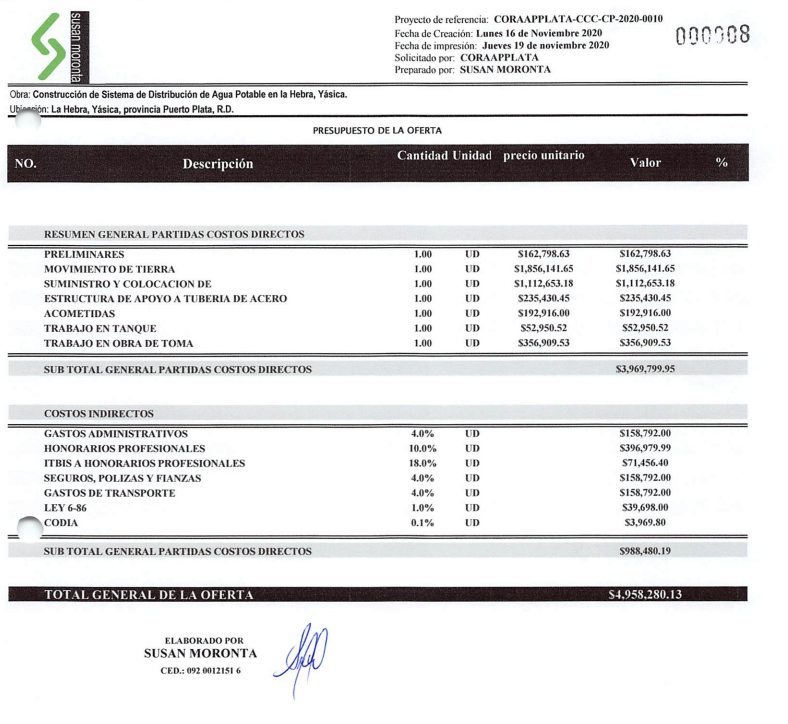 CONSTRUCCIÓN DE ACUEDUCTO RURAL EN MOSOVÍ, MONTELLANO, PROVINCIA PUERTO PLATA.Cronograma de ejecución: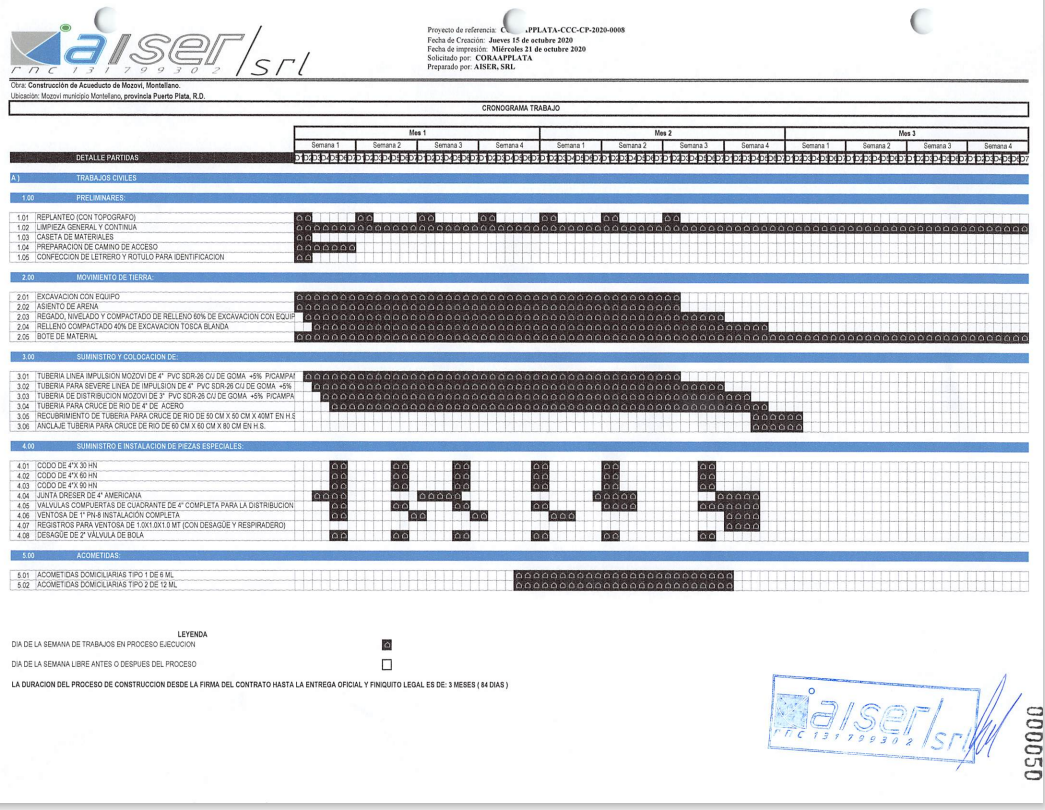 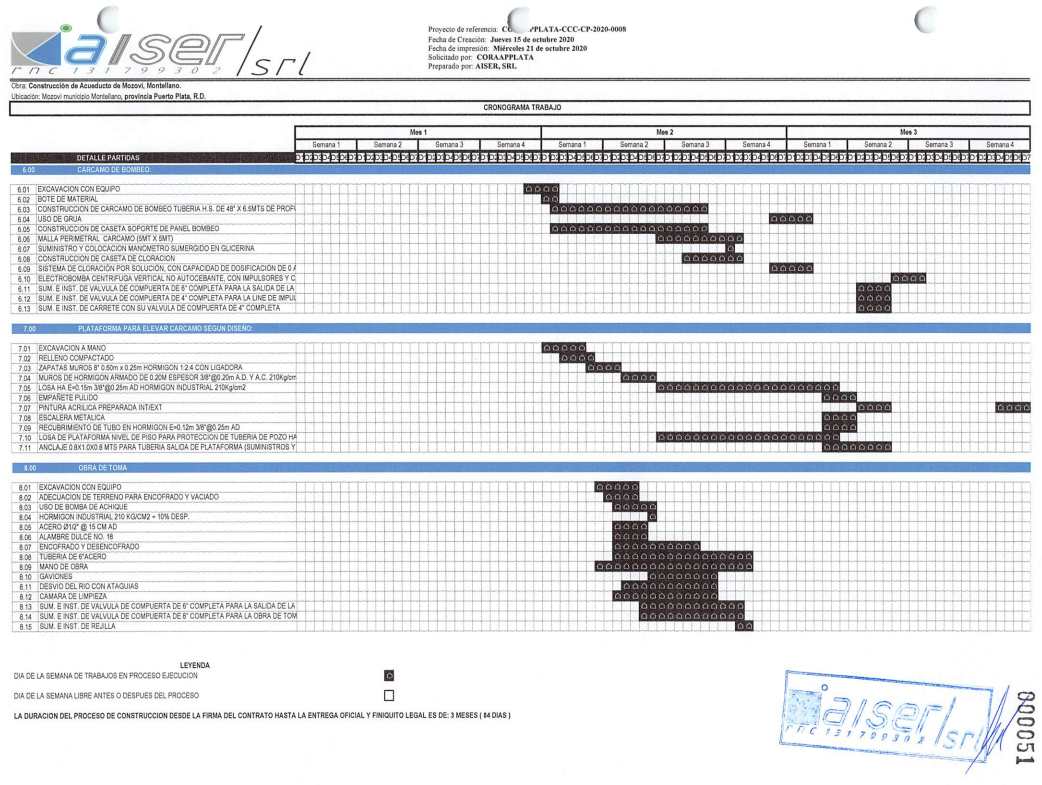 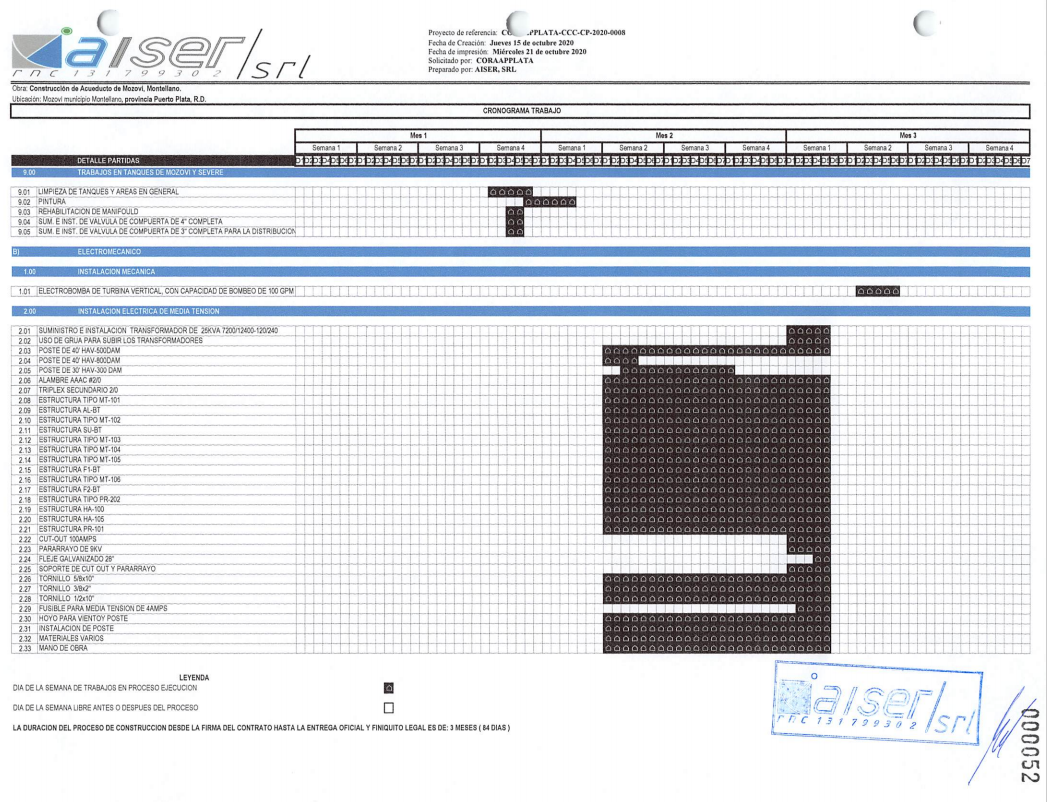 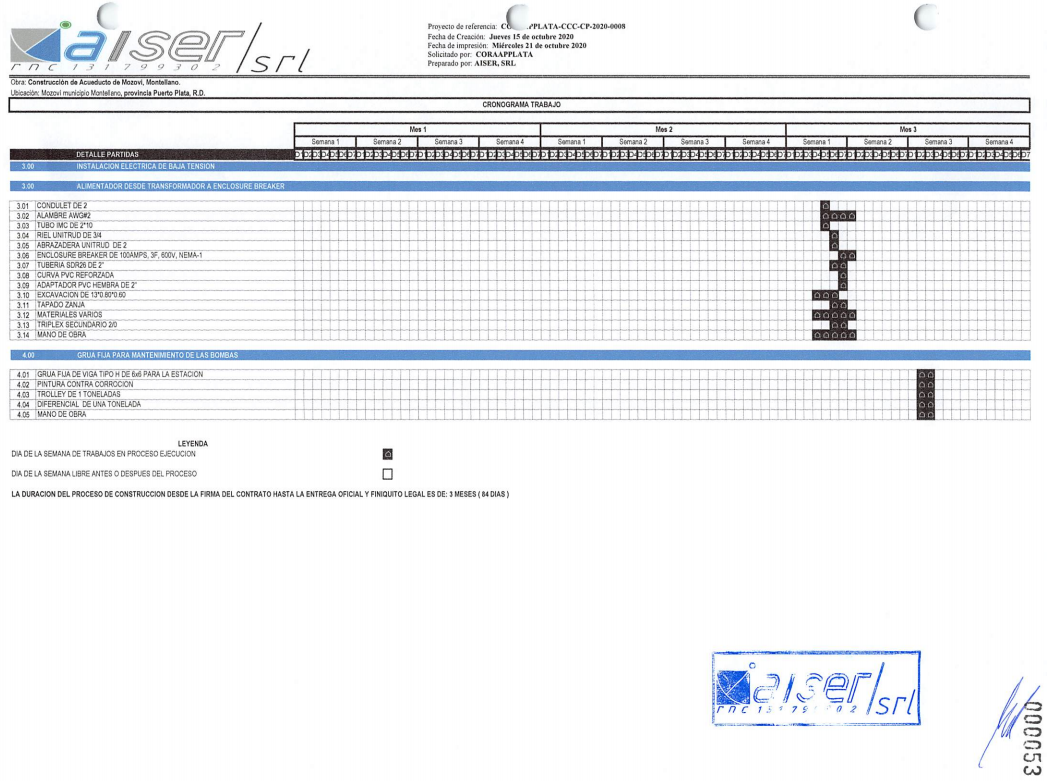 Plan de entrega: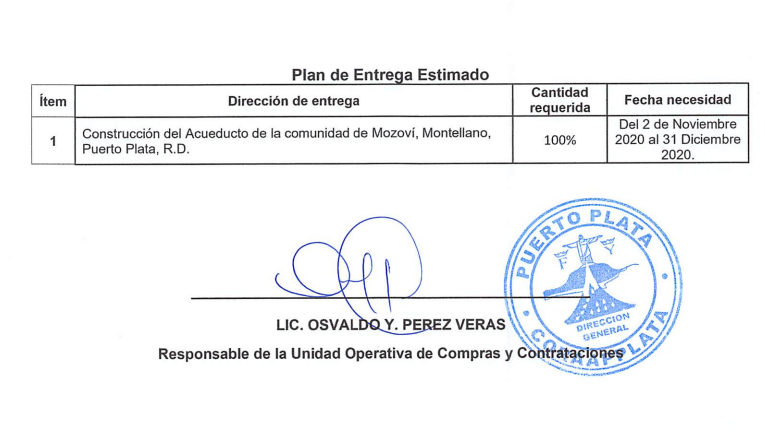 CONSTRUCCIÓN DEL SISTEMA DE DISTRIBUCIÓN DE AGUA POTABLE EN LA HEBRA, SABANETA DE YÁSICA, PROVINCIA PUERTO PLATA.Plan de entrega: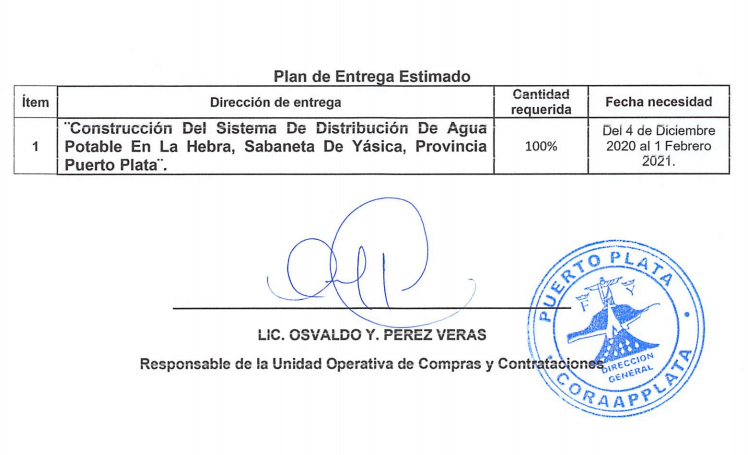 Cronograma de ejecución: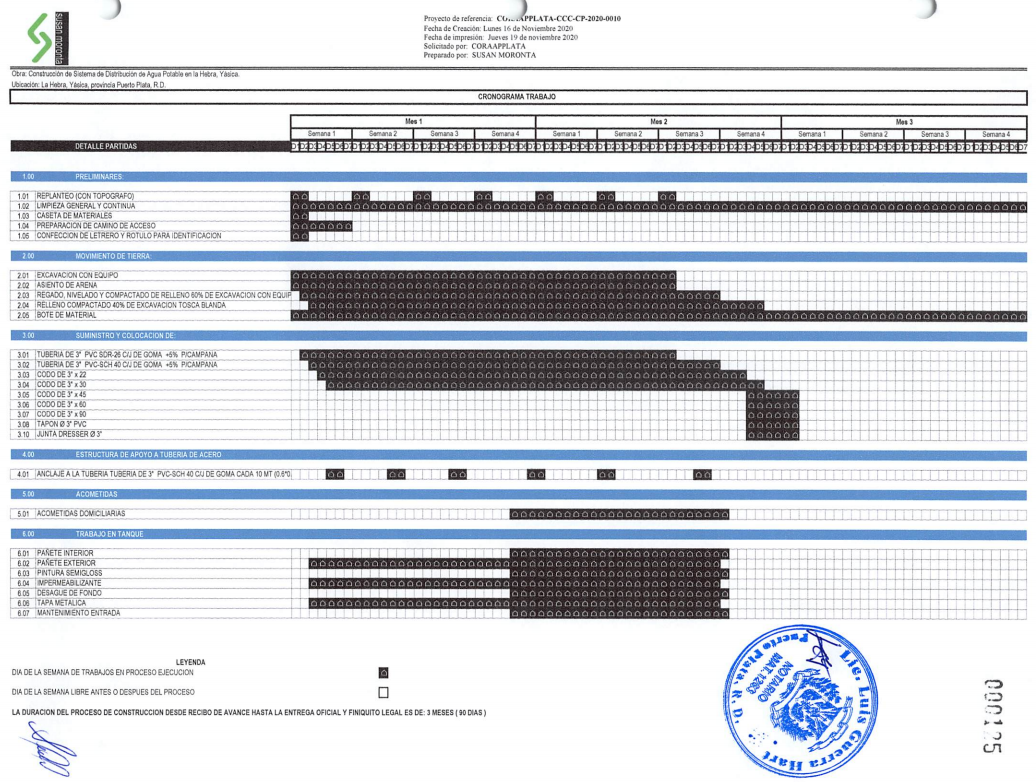 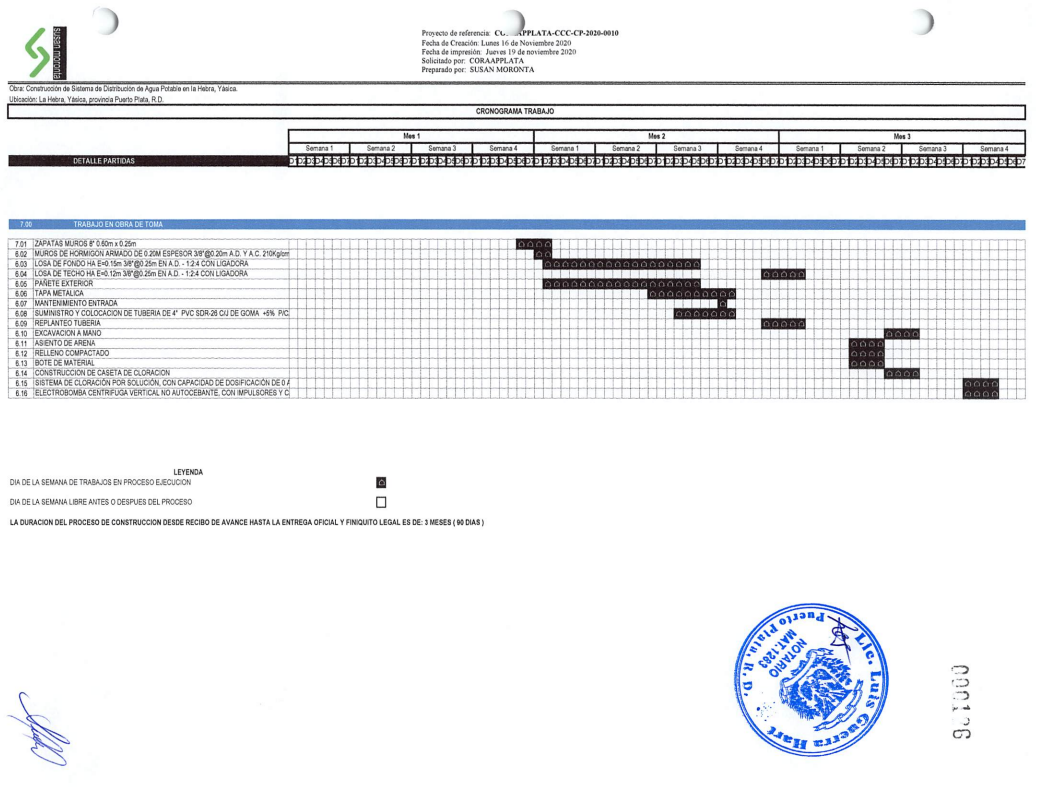 RNC  40505171-1